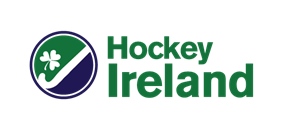 Data Protection PolicyThis Data Protection Policy applies to the Gorey Hockey Club and the Gorey Hockey Club website (the Website) and governs data collection, processing and usage. By becoming a member of Gorey Hockey Club and/ or using the Website, you consent to Gorey Hockey Club’s data practices described in this statement, as well as our Constitution and Bye Laws. If you do not agree to any part of this Statement of Privacy, then you should stop accessing the Website. For the purposes of the Data Protection Act (Act), the data controller is Vicky Hughes, Gorey Hockey Club Secretary.DefinitionsCapitalised terms in this Policy have the following meanings:“Relation” means a prospective, current or former relation of Gorey Hockey Club. The term shall also include any individual agent, employee, representative, member or client of Gorey Hockey Club where Gorey Hockey Club has obtained his or her Personal Data from such Customer as part of its business relationship with the Customer.“Data Subject” means an identified or identifiable natural living person about whom Personal Data is being processed.“Employee” means an employee (whether temporary, permanent, part-time or contract) of Gorey Hockey Club. An employee may be a resident of a country within the European Economic area.“Europe” or “European” refers to a country in the European Economic Area.“Personal Data” as defined under the European Union Directive 95/46/EC, Personal Data means data that personally identifies or may be used to personally identify a person, including an individual’s name in combination with country of birth, marital status, emergency contact, salary information, terms of employment, job qualifications (such as educational degrees earned), address, phone number, e-mail address and password. Personal Data does not include data that is de-identified, anonymous, or publicly available. For Switzerland, the term “person” includes a natural person and a legal entity, regardless of the form of the legal entity.“Sensitive Data” means Personal Data that discloses a Data Subject’s medical or health condition, race or ethnicity, political, religious affiliations, sexual orientation, or trade union membership.“Third Party” means any individual or entity that is neither Gorey Hockey Club nor a Gorey Hockey Club employee, agent, contractor or representative.Collection of your Personal DataGorey Hockey Club may collect and process Personal Data, such as your e-mail address, name, home or work address or telephone number. If you purchase Gorey Hockey Club products and services, we collect and store billing and credit card information. Gorey Hockey Club may also collect anonymous demographic information which is not unique to you, such as your postal code, age, gender, preferences, interests and favourites. Gorey Hockey Club will not delete Customer information for paying members. However, Gorey Hockey Club reserves the right to delete Customer information for members with a free account status (when relevant) at any time.Information about your computer hardware and software also may be automatically collected by the Website. This information can include your IP address, browser type, domain names, access times and referring website addresses. This information is used by Gorey Hockey Club for the operation of the service, to maintain quality of the service and to provide general statistics regarding use of the Website.Please keep in mind that if you directly disclose Personal Data or Sensitive Data through the Website’s public message boards, this information may be collected and used by others.Gorey Hockey Club encourages you to review the privacy statements of websites you choose to link to from the Website, so that you can understand how those websites collect, use and share your information. Gorey Hockey Club is not responsible for the privacy statements or other content on websites outside of the Gorey Hockey Club family of websites.Use of your Personal DataGorey Hockey Club collects and uses your Personal Data to operate the Website and deliver the services. Gorey Hockey Club will send one welcome email following registration to all registered users. We will also periodically send service updates to registered users.Gorey Hockey Club may also use your Personal Data to inform you of other products or services available from Gorey Hockey Club and its affiliates, where you have consented to be contacted for such purposes. Gorey Hockey Club may also contact you via surveys to conduct research about your opinion of current services or of potential new services that may be offered, although you do not have to respond to such surveys.Storage of Personal DataAs part of the services offered to you through the Website, the information you provide to us may be transferred to and stored in countries outside of the European Economic Area (EEA). It may also be processed by Employees operating outside the EEA who work for us or one of our suppliers. By way of example, a transfer of your information may happen if any of our servers are located in a country outside of the EEA or one of our service providers is located in a country outside of the EEA.If we transfer or store your information outside the EEA in this way, we will take all steps reasonably necessary to ensure that your privacy rights continue to be protected and treated securely as outlined in this Statement. If you use our service while you are outside the EEA, your information may be transferred outside the EEA in order to provide you with these services. By submitting your Personal Data, you agree to this transfer, storing or processing by us.Unfortunately, the transmission of information via the internet is not completely secure. Although we will do our best to protect your Personal Data, we cannot guarantee the security of your data transmitted to our site; any transmission is at your own risk. Once we have received your information, we will use strict procedures and security features to try to prevent unauthorised access.Gorey Hockey Club may keep track of the websites and pages our stakeholders visit within the Website, in order to determine what website services are the most popular. This data is used to deliver customised content and advertising within the Website to stakeholders whose behaviour indicates that they are interested in a particular subject area.Gorey Hockey Club will disclose or share your personal information, without notice, only if required to do so by law or in the good faith belief that such action is necessary to: (a) comply with any legal requirements or comply with legal process served on the Website; (b) protect and defend the rights or property of Gorey Hockey Club; and, (c) act under exigent circumstances to protect the personal safety of users of the Website, or the general public.Gorey Hockey Club may disclose your Personal Data to any member of our organisation, which means our Branches as defined in the Gorey Hockey Club Constitution.
Disclosures/onward transfers of Personal DataGorey Hockey Club does not sell, rent or lease its stakeholder lists to Third Parties. Gorey Hockey Club may, from time to time, contact you on behalf of external business partners about a particular offering that may be of interest to you. In those cases, your Personal Data is not transferred to the Third Party without your express consent. In addition, Gorey Hockey Club may share data with trusted partners to help us perform statistical analysis, send you email or postal mail, provide stakeholder support, or arrange for deliveries. Gorey Hockey Club may share your information with Third Parties who perform tasks required to complete a purchase transaction. All such Third Parties are prohibited from using your Personal Data except to provide these services to the Website, and they are required to maintain the confidentiality of your information by agreeing to provide adequate protections for the Personal Data that are no less protective than those set out in this Statement.Sensitive DataSensitive Data is any sensitive data relating to you, including information about your political opinion, religious beliefs or any other beliefs of a similar nature. Gorey Hockey Club will not process Sensitive Data about you without your express consent.Use of cookiesThe Gorey Hockey Club Website may use "cookies" to help you personalise your online experience. A cookie is a text file that is placed on your hard drive by a web page server. Cookies cannot be used to run programs or deliver viruses to your computer. Cookies are uniquely assigned to you, and can only be read by a web server in the domain that issued the cookie to you.One of the primary purposes of cookies is to provide a convenience feature to save you time. The purpose of a cookie is to tell the server that you have returned to a specific page. For example, if you personalise the Website pages, or register with the Website site or services, a cookie helps the Website to recall your specific information on subsequent visits. This simplifies the process of recording your personal information, such as billing addresses, shipping addresses, and so on. When you return to the same Website, the information you previously provided can be retrieved, so you can easily use the Website features that you customised.We may use any of the following cookies:Strictly necessary cookies. These are cookies that are required for the operation of the Website. They include, for example, cookies that enable you to log into secure areas of our website, use a shopping cart or make use of e-billing services.Analytical/performance cookies. They allow us to recognise and count the number of visitors and to see how visitors move around the Website when they are using it. This helps us to improve the way our website works, for example, by ensuring that users are finding what they are looking for easily.Functionality cookies. These are used to recognise you when you return to the Website. This enables us to personalise our content for you, greet you by name and remember your preferences (for example, your choice of language or region).Targeting cookies. These cookies record your visit to the Website, the pages you have visited and the links you have followed. We will use this information to make our website and the advertising displayed on it more relevant to your interests. We may also share this information with third parties for this purpose.Please note that third parties (including, for example, advertising networks and providers of external services like web traffic analysis services, online payment systems, the online shop or competition management systems) may also use cookies, over which we have no control. These cookies are likely to be analytical/performance cookies or targeting cookies.Most web browsers automatically accept cookies, but you can usually modify your browser setting to decline cookies if you prefer. If you choose to decline cookies, you may not be able to access all or parts of our site or to fully experience the interactive features of the Gorey Hockey Club services or websites you visit.Data security & IntegrityThe Website secures your Personal Data from unauthorised access, use or disclosure. The Website secures the Personal Data you provide on computer servers in a controlled, secure environment, protected from unauthorised access, use or disclosure. When personal information (such as a credit card number) is transmitted to other websites, it is protected through the use of encryption, such as the Secure Socket Layer (SSL) protocol.Where we have given you (or where you have chosen) a password which enables you to access certain parts of our site, you are responsible for keeping this password confidential. We ask you not to share a password with anyone.Your rightsYou have the right to ask us not to process your Personal Data for marketing purposes. We will usually inform you (before collecting your data) if we intend to use your data for such purposes or if we intend to disclose your information to any third party for such purposes. You can exercise your right to prevent us to collect your data. You can also exercise the right at any time by contacting us at goreyhockeyclubsecretary@hotmail.com.Right to access, change or delete Personal DataRight to access: the Act gives Data Subjects the right to access information held about them, to ensure that such Personal Data is accurate and relevant for the purposes for which the Website collected the data. You may review your Personal Data stored in the Website databases and correct, erase or block any data that is incorrect, as permitted by applicable law. Your right of access can be exercised in accordance with the Act. Any access request may be subject to a fee of € 5 Euro to meet our costs in providing you with details of the information we hold about you.You may edit your Personal Data by logging into your account or by contacting us by phone or email. In making modifications to your Personal Data, you must provide only truthful, complete and accurate information. To request erasure of Personal Data, please submit a written request.Satisfying Requests for Access, Modifications, and Corrections: we will endeavour to respond in a timely manner to all reasonable written requests to view, modify, or inactivate Personal Data.Employees: Gorey Hockey Club Employees may access and use Personal Data only if they are authorised to do so and only for the purpose for which they are authorised.Children under thirteenOur Services are not intended for use by children under the age of 13 without parents or guardian’s consent. We do not knowingly collect personally identifiable information from children under 13. If you become aware that a child has provided us with Personal Information, please contact us as set forth in this Privacy Policy.Changes to this StatementGorey Hockey Club will occasionally update this Statement of Privacy to reflect company and stakeholder feedback. Gorey Hockey Club encourages you to periodically review this Statement to be informed of how Gorey Hockey Club is protecting your information.Contact informationGorey Hockey Club Incorporated welcomes your comments regarding this Statement of Privacy. If you believe that Gorey Hockey Club has not adhered to this Statement of Privacy, please contact us at goreyhockeyclubsecretary@hotmail.com.Version: 1.1 FinalAdopted by the BoardDate: 21 January 2018Reviewed: